ИЗОБРАЗИТЕЛЬНАЯ ДЕЯТЕЛЬНОСТЬ. Несколько полезных советов для взрослых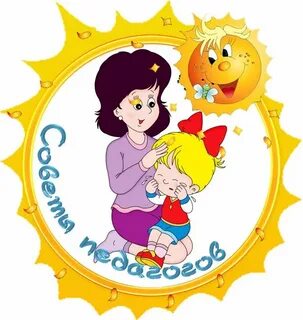 Какие условия следует создать для оптимального развития творческих способностей ребенка? Однозначный ответ на этот вопрос психологи еще не дали. Поэтому проблема остается актуальной до нынешнего дня. Существуют разные подходы и рекомендации. Так, например, американский психолог Дж. Смит написал на эту тему книгу, которая особенно ярко отображает типичный подход к учебе творчества, которое существует сегодня в большинстве зарубежных авторов.Учеба творчества, по мнению Дж. Смита, станет возможным, если будут созданы такие основные условия:условия физические, то есть наличие материалов для творчества и возможности в любую минуту действовать с ними;условия социально-экономические, за которых ребенок имеет ощущения внешней безопасности, то есть знает, что его творческие проявления не получат негативной оценки со стороны взрослых;психологические условия, содержание которых заключается в том, что у ребенка формируется ощущение внутренней безопасности, раскованности и свободы, за счет поддержки взрослыми его творческих начинаний.Но роль взрослых в этом процессе не ограничивается лишь созданием условий. Она заключается еще и в том, чтобы активно помогать малышу в развитии его творческих способностей. По этому поводу полезные рекомендации разработал американский психолог Дж. Гауэн. Вот наиболее интересные из них:- Создайте ребенку уютную и безопасную психологическую базу для его поисков, к которой он мог бы возвращаться, если будет напуган собственными открытиями.- Поддерживайте склонность ребенка к творчеству и выявляйте сочувствие к неудачам. - Избегайте неодобрительных оценок его творческих идей.- Будьте терпимы к странным идеям, уважайте любознательность, вопрос и идеи ребенка. - Пытайтесь отвечать на все вопросы, даже если они кажутся дикими и абсурдными. - Объясняйте, что на многие его вопросов не всегда можно ответить однозначно. Для этого нужно время, терпение. Ребенок должен научиться жить в интеллектуальном напряжении.- Давайте дошкольнику возможность побыть одному и позволяйте, если он того хочет, самому заниматься своими делами. Избыток опеки может подтормозить его творчество. Желание и цели детей принадлежат им самим, а родительская помощь может иногда восприниматься как “нарушение границ” личности.- Помогайте ребенку учиться строить его систему ценностей, не обязательно основанную на его собственных взглядах, чтобы он мог уважать себя и свои идеи рядом с другими идеями и их носителями. Таким образом, его самого, в свою очередь, будут ценить другие.- Помогайте ребенку в удовлетворении основных человеческих потребностей (чувство безопасности, любви, уважения, к себе и окружающим), поскольку человек, энергия которого несвободна основными потребностями, меньше способен достичь высот самовыражения.- Проявляйте симпатию к его первым неловким попыткам выражать свои идеи словами и делать их, таким образом, понятными окружающим.- Находите слова поддержки для новых творческих начинаний ребенка, избегайте критиковать первые попытки — какими бы неудачными они не были. - Относитесь к ним с теплом: малыш стремится творить не только для себя, но и для тех, кого любит.- Помогайте ребенку стать “умным авантюристом” и временами возлагаться в познании на риск и интуицию; достовернее всего, именно это поможет сделать настоящее открытие.Интересная статистикаКреативность достигает пика в возрасте от 3,5 до 4,5 лет, а также растет в первые три года учебы в школе; снижается в течение следующих одного-двух и потом получает новый толчок, возможно, в связи с повышением уровня физического развития.Креативность неоднозначно зависит от образования. Большинство детей теряют свою спонтанную отвагу, когда они становятся “окультуренными”.Период жизни человека от 2,5 до 7 лет психологи называют вторым возрастом вопросов (первый возраст — от 1 года до 2,5 лет). На конец этого периода наблюдается “пик любознательности” — наибольшее количество вопросов в речи детей, после чего отмечается спад.Маленький художникЦенность любого произведения изобразительного искусства заключается в отражении художником своего внутреннего мира, отношения к окружающей среде, в эмоциональности и экспрессивности. Чем раньше мы будем развивать эмоционально-чувственный мир ребенка, тем ярче будет он сам и продукты его творчества.В дошкольном периоде особое значение имеет развитие образных форм познания окружающего мира-восприятия, воображения, образного мышления. Задача педагога – развить интерес к изобразительному искусству и потребность в нем.Занятия изобразительной деятельностью способствуют развитию чувственного аппарата маленького ребенка. Ведь дошкольный возраст наиболее благоприятен для совершенствования работы органов чувств, накопления информации о качественном многообразии окружающего мира.Хочется отметить, что именно четырехлетние дети достаточно хорошо владеют карандашом и кистью как средством, передающим настроение, эмоции и ощущения. Ребенок непосредственно передает свое отношение к изображаемому, обозначает на листе существенные признаки предмета, может заменить объект каким-либо знаком.Все названные основные направления психического развития ребенка активно формируются на грани четырех лет, поэтому так важно не упустить этот момент и начать грамотно развивать ребенка как самодостаточную и творческую личность.Дошкольник приобретает знания через тесный контакт с материальным миром. Именно в этом возрасте для ребенка не представляет особого труда спроецировать чувственный опыт на цвет, линию, форму, звук и движение. У маленького человека все каналы восприятия открыты, а мы лишь помогаем ему сначала узнать, потом найти и извлечь самое ценное, что он хранит в себе, его чувства, а затем удивиться им и запомнить их.Маленький ребенок говорит руками, не обладая пока возможностью выразить в полной мере свои чувства и ощущения словесно. Речью ребенка становиться рисунок, умение творить на листе. Поэтому очень важно предоставить ребенку свободу действий и богатый выбор изобразительных средств.Материалы и инструменты.Что-то вы, конечно, купите в магазине, а кое-какие инструменты и материалы для юного художника можно сделать самим или просто найти в доме, например, на собственной кухне.Краски и восковые мелкиНе спешите приобрести малышу краски с большим набором цветов. Для начала достаточно будет, если вы дадите три основных цвета – красный, желтый, синий. Хорошая возможность показать ребенку, как можно получить другой цвет, – смешать основные. Например, зеленый можно получить из синего и желтого, оранжевый – из красного и желтого и т. д.Для самых маленьких лучше выбирать порошковые краски, которые можно разводить до нужной густоты. Старшие дети вполне смогут работать с акварелью.Мелков поначалу тоже не нужно слишком много. Выбирайте самые удобные мелки для детской руки – толстые и короткие. Тонкие мелки обычно ломаются, поскольку малыши слишком сильно надавливают на них.Может быть, ребенку больше понравится рисовать не мелками, а фломастерами – из-под них выходят более четкие линии. Только удостоверьтесь, чтобы эти фломастеры были водорастворимыми. Хотя карандаши все же предпочтительнее: карандашный рисунок разнообразнее по тональной гамме, что обусловлено разной силой нажима на карандаш. Это развивает мелкую моторику.Вторая жизнь мелковК сожалению, мелки легко ломаются, крошатся. Храните их остатки в банке на кухне. Когда их наберется достаточно много, возьмите фольгу, насыпьте в нее остатки мелков и заверните фольгу так, чтобы получился толстый “карандаш”. Несколько таких карандашей разложите на противне и поставьте в нагретую до 300 градусов духовку на несколько минут. Готовые изделия остудите. Остатки разного цвета смешаются, и получится новый интересный инструмент для рисования.Кисти и другие приспособленияИх понадобится несколько – лучше всего для краски каждого цвета использовать отдельную кисточку. Для самых маленьких художников подойдут поначалу толстые кисти. Но по мере того как будут развиваться тонкие ручные навыки ребенка, он сможет работать кисточками разной толщины.Кроме кисточек, для рисования можно использовать самые разнообразные приспособления. Например, собственные пальчики… А еще подойдут губки из ванной, скомканная бумага, скрученные из ткани узелки, ватные шарики и многое другое. Покажите малышу, как погружать их в краску и прижимать к поверхности бумаги. А потом он сам начнет экспериментировать с различными приспособлениями и получать разнообразные эффекты. 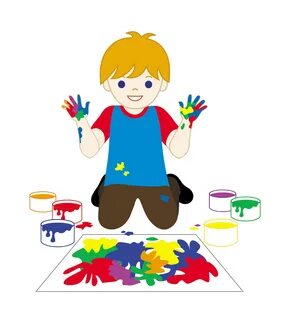 Бумаги понадобится, конечно, очень много и разного качества. Даже приличной толщины альбом для рисования может оказаться разрисованным за пару дней. А потому самый экономичный выход – дать ребенку рулон ненужных обоев или исписанные с одной стороны, но чистые с оборотной листы. Ну а если рисунок предназначается в подарок, тогда малыш, конечно, воспользуется качественной бумагой.Подготовила Анисимова С.Ю.